HRSflow’s servo-driven hot runner system convinces customers: Over 1000 systems sold worldwide
HRSflow伺服针阀热流道系统获市场肯定：全球销量突破1000套
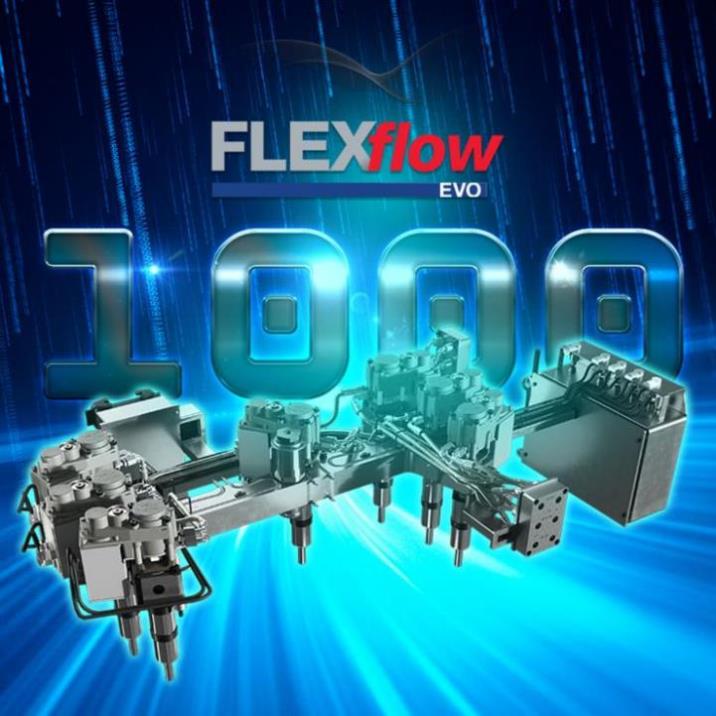 HRSflow伺服针阀热流道系统于2013年推出，总销量现突破1000套。© HRSflow

2021年3月，意大利San Polo di Piave – 多年来，HRSflow好塑热流道的技术实力在很多行业领域得到了证明。越来越多的塑料零部件制造商被HRSflow热流道技术的精确性和稳定性所折服。自2013年在K展上首发以来，HRSflow伺服针阀热流道系统现已成为其业绩增长的强劲动力，并助其成为在汽车应用领域位居全球第一的热流道供应商。目前，其伺服针阀热流道系统的全球累计销量已超1000套。HRSflow伺服针阀热流道技术的应用范围极为广泛，适用于汽车车灯、内外饰和发动机舱等汽车塑料零部件的注塑成型，并在新能源汽车以及物流与环境、家居、园艺等行业领域得到了越来越多的应用。

作为对其伺服针阀系列的持续研发，HRSflow推出了新一代伺服针阀热流道技术FLEXflow Evo。FLEXflow Evo优化了系统结构，能进一步减小系统在模具中的所需空间（减小模具开框）。同时，凭借其灵活的控制系统，FLEXflow Evo能更轻松地调整喷嘴的压力和流量，从而获得高质塑件，即使在薄膜背面注塑等敏感型的注塑成型应用中，采用FLEXflow Evo亦可以实现出色外观。

在降本增效的家族模中使用FLEXflow Evo具有独特优势。家族模可以一副模具生产多个不同部件，FLEXflow Evo和家族模的搭配正在吸引越来越多的关注。为直观展示FLEXflow Evo在此方面的应用潜力，HRSflow制造了一副车门板家族模，这是HRSflow制造的第三款演示用家族模。它展示了在产品大小相差极大的情况下，如何实现平衡填充并控制翘曲，这是家族模注塑成型中常见的两大难题。同时，它还证明了FLEXflow Evo能对每一型腔进行单独管理，能精确设置每一型腔的流量，有效防止出现填充过饱或飞边。HRSflow在其意大利总部、中国杭州工厂以及美国密歇根工厂提供演示模具，供客户进行试验、材料测试和培训。

HRSflow董事长Maurizio Bazzo表示：“当今的汽车制造正处于向新方向过渡的阶段：设计复杂化、电气化、轻量化和数字化。与此同时，一级零部件供应商和OEM也在寻求整体的降本解决方案。为获得下一代的高质塑料零部件并降低不良率，市场将需要越来越灵活的流量控制工艺以优化塑料零部件的注塑成型。HRSflow已准备好应对这一新挑战。”

HRSflow（好塑热流道，www.hrsflow.com）隶属于INglass S.p.A（英格斯，www.inglass.it）旗下，总部位于意大利San Polo di Piave，致力于为注塑行业研发和制造先进的、创新的热流道系统。目前在全球拥有1000多名员工，分布全球各大主要市场，在全球建有三大生产工厂：意大利San Polo di Piave工厂、中国杭州工厂，以及位于密歇根州大急流城拜伦中心的美国工厂。Contact and further information:HRSflow, Via Piave 4, 31020 San Polo di Piave (TV), ItalyPhone: +39 0422 750 111, Email: info@hrsflow.com, www.hrsflow.comErica Gaggiato, Communication Dept.Phone: +39 0422 750 120, Email: erica.gaggiato@inglass.itChiara Montagner, Marketing Dept.Phone: +39 0422 750 127, Email: chiara.montagner@inglass.itEditorial contact and please send voucher copies to:Dr.-Ing. Jörg Wolters, Konsens PR GmbH & Co. KG, Im Kühlen Grund 10, D-64823 Groß-Umstadt, Germany – www.konsens.dePhone: +49 6078 9363 0, Email: mail@konsens.dePress releases from HRSflow with docx-text files and print-ready images are available for download at https://www.konsens.de/hrsflow